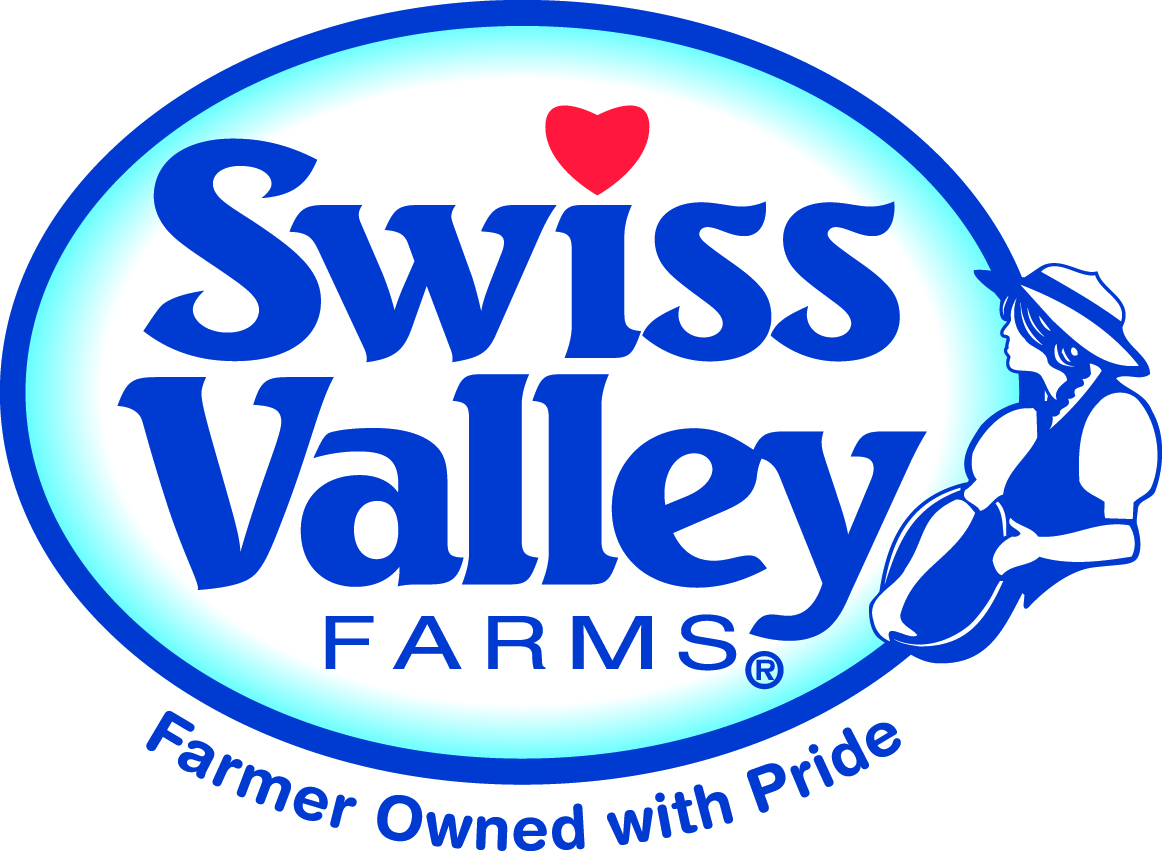 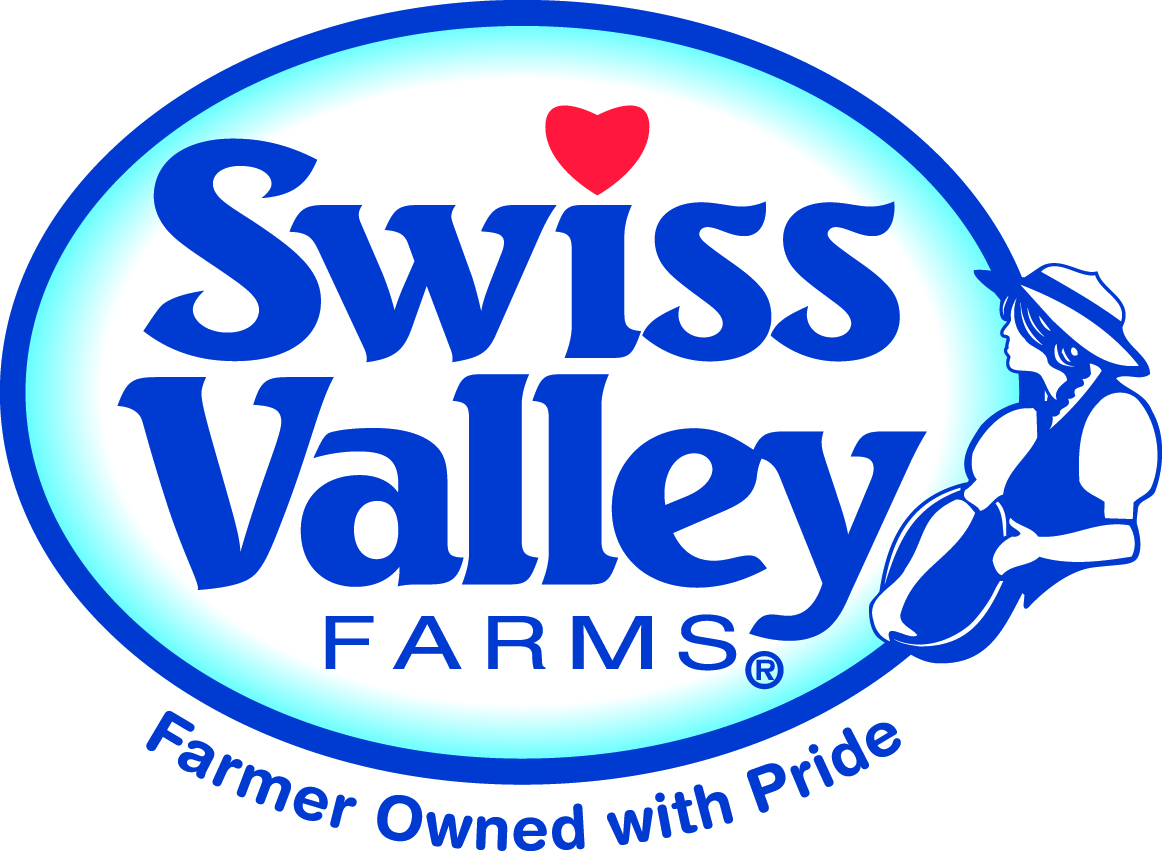 			   SWISS VALLEY FARMS 			   2014 George Hansen Memorial   Scholarship ApplicationThe family of the late George Hansen, long-time supervisor of Central Milk Producers Cooperative (CMPC), endowed a scholarship fund to assist individuals from Midwest dairy farm families with college tuition costs. Two $1,500 scholarships rotate among the dairy cooperatives that are members of CMPC. This year, Swiss Valley Farms members are eligible to apply to win one of these scholarships. If you will be attending college full-time in the fall of 2014, you are eligible to apply even if you have already won a Swiss Valley Farms scholarship in the past. Deadline for applying is June 9, 2014. Good luck!Name: _____________________________________________________________________Address:____________________________________________________________________Phone: ____________________________       Date of birth: _________________________E-Mail address:________________________________		Are you or your parents currently Swiss Valley Farms members?  _____  SVF Producer # Number?_______  Name and address of college, vocational or trade school where this scholarship will be used and you will be attending full-time this fall, taking a minimum of 12 credit hours:______________________________________________________________________From what high school did you graduate and in what year?What will your grade classification in college be in the fall of 2014? ___________________________1.       What types of agricultural activities are you presently active in or have been active in?          Describe your own supervised FFA ag program and/or 4-H experience. List dates of these activities.  _________________________________________________________________________________________2.	List any extra-curricular activities you were involved in while attending college, high school and secondary school. (Sports, band, etc.) List dates of your involvement._________________________________________________________________________________________________________________________________________________________________________________List offices and leadership positions held in organizations such as church, school, community, FFA, 4-H, etc. (Include name of organization, year, office and duties).4.	Explain how you have contributed to being a Swiss Valley Farms co-op member, either directly or by helping out your parents, family or employer while they have been involved in co-op related activities.5.	Describe any jobs you have held off the farm.6.	ESSAY: On a separate sheet, explain your career goals and what motivated you to make that career selection.Name of parents in full and their phone numbers:CERTIFICATION:I hereby certify that the information contained in this report is true and correct to the best of my knowledge.Signature of applicant:								Date:I verify that I am a current Swiss Valley Farms member and that all the information contained in this report is true and correct to the best of my knowledge. If my son or daughter is selected to receive this special scholarship, he/she has my permission to accept the award. I also realize that I must be a current member of the co-op at the time the scholarship check is awarded.Signature of parent/guardian:								Date:Mail this application to: Farms Cooperative - Scholarship ApplicationNancy Feeney, Member Relations Manager, ,   52808List the newspapers you would like a news release sent to if you win this scholarship._________________________________________________________________________________________